                                           Elektrische Stromstärke in einer Reihenschaltung                      __________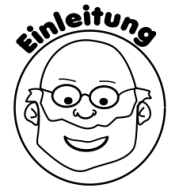                  Die Stromstärke gibt an _____________________________________________________________________________________________________________________________________________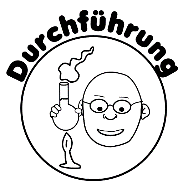 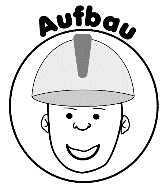             Arbeitsauftrag: Baut folgenden einfachen Stromkreis auf und messt an den Positionen 1 und 2 die Stromstärke.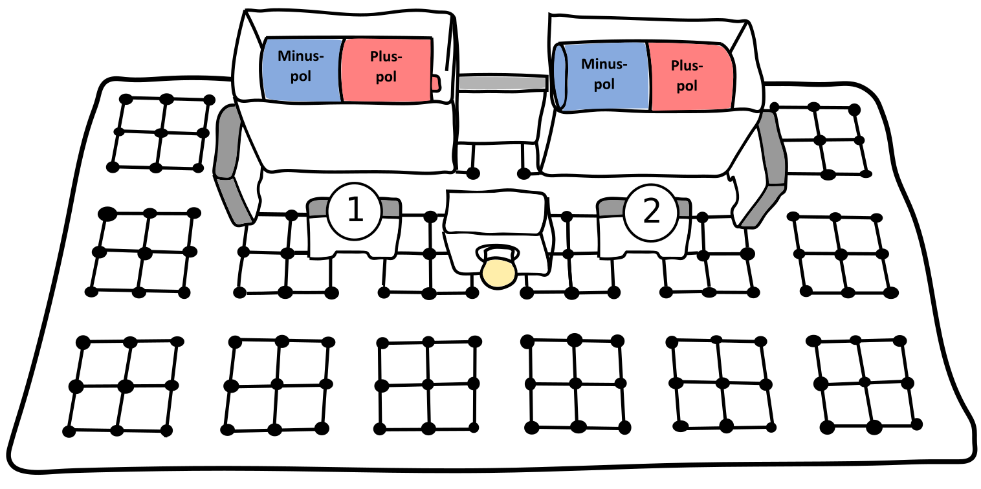 Position 1: __________________Position 2: __________________ Baut folgende Reihenschaltung auf und messt an den Positionen 1, 2 und 3 die Stromstärke.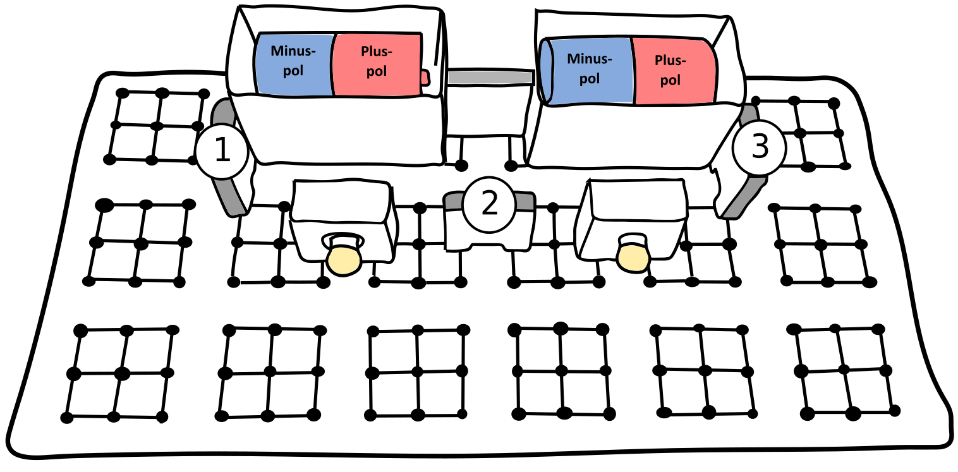 Position 1: _________________Position 2: __________________ Position 3: __________________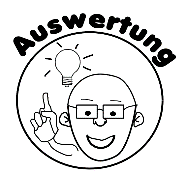 